РЕШЕНИЕО проекте плана исполнения рекомендаций и устранения недостатков, отраженных в заключении о результатах экспертно-аналитического мероприятия «Анализ деятельности Контрольно-счетной палаты Петропавловск-Камчатского городского округа» за 2019-2020 годыЗаслушав председателя Контрольно-счетной палаты Петропавловск-Камчатского городского округа Кушнира М.П. о проекте плана исполнения рекомендаций и устранения недостатков, отраженных в заключении о результатах экспертно-аналитического мероприятия «Анализ деятельности Контрольно-счетной палаты Петропавловск-Камчатского городского округа» за 2019-2020 годы, проведенного Контрольно-счетной палатой Камчатского края согласно пункта 2.1 плана работы Контрольно-счетной палаты Камчатского края на 2021 год, Закона Камчатского края от 16.09.2011 № 658 «О Контрольно-счетной палате Камчатского края», в соответствии со статьей 28 Устава Петропавловск-Камчатского городского округа, статьей 60 Решения Городской Думы Петропавловск-Камчатского городского округа от 13.07.2018 № 82-нд 
«О Регламенте Городской Думы Петропавловск-Камчатского городского округа» Городская Дума Петропавловск-Камчатского городского округаРЕШИЛА:1. Проект плана исполнения рекомендаций и устранения недостатков, отраженных в заключении о результатах экспертно-аналитического мероприятия «Анализ деятельности Контрольно-счетной палаты Петропавловск-Камчатского городского округа» за 2019-2020 годы, принять к сведению согласно приложению к настоящему решению.2. Рекомендовать Контрольно-счетной палате Петропавловск-Камчатского городского округа утвердить план исполнения рекомендаций и устранения недостатков, отраженных в заключении о результатах экспертно-аналитического мероприятия «Анализ деятельности Контрольно-счетной палаты Петропавловск-Камчатского городского округа» за 2019-2020 годы, приказом Контрольно-счетной палаты Петропавловск-Камчатского городского округа и назначить лицо, осуществляющее контроль за его исполнением.Приложение к решению Городской ДумыПетропавловск-Камчатскогогородского округаот 23.06.2021 № 965-рПроект плана исполнения рекомендаций и устранения недостатков, отраженных в заключении Контрольно-счетной палаты Камчатского края о результатах экспертно-аналитического мероприятия «Анализ деятельности Контрольно-счетной палаты Петропавловск-Камчатского городского округа» за 2019-2020 годы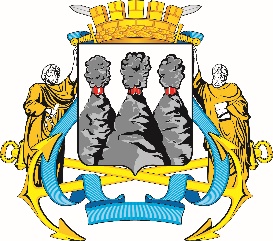 ГОРОДСКАЯ ДУМАПЕТРОПАВЛОВСК-КАМЧАТСКОГО ГОРОДСКОГО ОКРУГАот 23.06.2021 № 965-р39-я сессияг.Петропавловск-КамчатскийПредседатель Городской Думы Петропавловск-Камчатского городского округа Г.В. Монахова№ п/пЗамечание/Предложение Контрольно-счетной палаты Камчатского краяПринимаемые меры в целях устранения замечаний Срок устранения Ответственный исполнитель123451.В отдельных случаях в планах работы Контрольно-счетной палаты Петропавловск-Камчатского городского округа (далее – КСП) на 2019 и 2020 год не указывались объекты контрольных мероприятийУчтено в целях недопущения в дальнейшей деятельности КСП -Члены коллегии КСП2.Нарушение срока проведения контрольных мероприятий (подготовки отчетов о результатах контрольных мероприятий), предусмотренных Планом работы КСП, Стандартом КСП и Регламентом КСП Учтено в целях недопущения в дальнейшей деятельности КСП-Члены коллегии КСП3.Предписание КСП содержит информацию, которая не отражена в акте и отчете проведенного контрольного мероприятия (определение Верховного Суда Российской Федерации от 22.06.2020 
№ 303-ЭС20-8758, далее – определение ВС РФ)Учтено в целях недопущения в дальнейшей деятельности КСП. Строго соблюдать требования нормативных правовых актов-Члены коллегии КСП4.Необоснованное внесение предписаний объектам контрольных мероприятий (согласно определению ВС РФ, отсутствовали основания для внесения предписания), что ведет к неэффективным расходам бюджета Петропавловск-Камчатского городского округа (далее – ПКГО)  Учтено, в целях недопущения в дальнейшей деятельности КСП. Предписания объектам контроля  вносить в соответствии со статьей 16 Федерального закона от 07.02.2011 № 6-ФЗ «Об общих принципах организации и деятельности контрольно-счетных органов субъектов Российской Федерации и муниципальных образований» (далее - Федеральный закон 
№ 6-ФЗ)-Члены коллегии КСП5.КСП проводились контрольные мероприятия, не предусмотренные Планом работы КСП на соответствующий год, по причине затягивания сроков проведения контрольных мероприятий Учтено, в целях недопущения в дальнейшей деятельности КСП. Плановые контрольные мероприятия осуществлять исключительно в соответствии с утвержденным Планом работы КСП на соответствующий год-Члены коллегии КСП6.КСП представлен на рассмотрение Городской Думы ПКГО недостоверный Отчет о деятельности КСП за 2019 годОтчет о деятельности КСП представлять в соответствии с требованиями Решения Городской Думы ПКГО 
от 02.03.2016 № 397-нд 
«О Контрольно-счетной палате Петропавловск-Камчатского городского округа» (далее - Решение № 397-нд), в том числе с обязательным соблюдением принципов законности, объективности, эффективностиДо 01.09.2021Председатель КСП7.Ненадлежащая организация правовой экспертизы  контрольной и экспертно-аналитической деятельности КСПВынести на коллегию КСП вопрос о пересмотре направлений деятельности КСП в целях повышения уровня организации правовой экспертизы контрольной и экспертно-аналитической деятельности КСПДо 01.01.2022Члены коллегии КСП, главный инспектор КСП, ответственный за правовое обеспечение контрольных, экспертно-аналитических мероприятий и административного производства, а также обеспечивающий представительство в судах (далее – юрист)8.Ошибочная юридическая оценка совершенных действий (бездействий), неправильное применение квалифицирующих признаков состава правонарушенияУчтено в дальнейшей деятельности. Повысить уровень надлежащей организации правовой оценки административного производства КСП  -Члены коллегии КСП, юрист9.Несоблюдение предусмотренных законом сроков давности привлечения к административной ответственностиАдминистративные производства возбуждать в пределах сроков, предусмотренных Кодексом Российской Федерации об административных правонарушениях (далее – КоАП)-Должностные лица КСП, наделенные правом составлять протоколы об административных правонарушениях  10.Составление протоколов об административном правонарушении без указания в них всех необходимых сведенийУсилить контроль за соблюдением требований КоАП, в части отражения в протоколах сведений, являющихся обязательными при их составлении-Члены коллегии КСП, юрист11.Несоблюдение ответственными должностными лицами КСП порядка ведения производства по делам об административных правонарушенияхУсилить контроль за соблюдением порядка ведения производства по делам об административных правонарушениях, в том числе принимать меры дисциплинарного и материального стимулирования -Члены коллегии КСП12.Несоответствие Порядка деятельности КСП (приложение 1 к Решению 
№ 397-нд), Решению № 397-ндРазработать и представить в Городскую Думу Петропавловск-Камчатского городского округа (далее - Городская Дума ПКГО) проект решения о внесении изменений в Решение № 397-нд об исключении подпункта «ж» пункта 3 части 4 статьи 1 Порядка деятельности КСПДо 01.10.2021 (в рамках нормотворческой деятельности Городской Думы ПКГО)Председатель КСП, юрист13.Несоответствие Порядка деятельности КСП принципу объективности, установленному статьей 4 Федерального закона № 6-ФЗ Разработать и представить в Городскую Думу ПКГО проект решения о внесении изменений в Решение № 397-нд об исключении подпункта «л» пункта 3 части 4 статьи 1 Порядка деятельности КСПДо 01.10.2021 (в рамках нормотворческой деятельности Городской Думы ПКГО)Председатель КСП, юрист14.Несоответствие Порядка деятельности КСП положениям абзаца второго пункта 5 статьи 306.2 Бюджетного кодекса Российской Федерации (далее – БК РФ)Разработать и представить в Городскую Думу ПКГО проект решения о внесении изменений в Решение № 397-нд, дополнив часть 3 статьи 20 Порядка деятельности КСП словами «, а копия такого уведомления-участнику бюджетного процесса,  в отношении которого проводилось данное контрольное мероприятие.»До 01.10.2021 (в рамках нормотворческой деятельности Городской Думы ПКГО)Председатель КСП, юрист15.Несоответствие Порядка деятельности КСП нормам части 3 статьи 10 Федерального закона № 6-ФЗ, Решению № 397-нд Разработать и представить в Городскую Думу ПКГО проект решения о внесении изменений в части 4, 5, 6 статьи 21 Порядка деятельности КСП До 01.10.2021 (в рамках нормотворческой деятельности Городской Думы ПКГО)Председатель КСП, юрист16.В подпункте 15 части 12 статьи 24 Порядка деятельности КСП отражен недостаток юридической техники Разработать и представить в Городскую Думу ПКГО проект решения о внесении изменений в подпункт 15 части 12 статьи 24 Порядка деятельности КСПДо 01.10.2021 (в рамках нормотворческой деятельности Городской Думы ПКГО)Председатель КСП, юрист17.Решением Городской Думы ПКГО от 27.12.2013 № 173-нд «О бюджетном процессе в ПКГО» не установлены сроки подготовки заключений КСП на проект бюджета ПКГО, и вносимых изменений в него КСП направлено предложение в адрес Управления финансов администрации ПКГО 
от 07.06.2021 о необходимости внесения изменений в Решение Городской Думы ПКГО 
от 27.12.2013 № 173-нд
«О бюджетном процессе в ПКГО» в части установления сроков подготовки заключений КСП на проект бюджета ПКГО, и вносимых изменений в него-Председатель КСП18.Часть норм Регламента КСП не согласованы между собой, не соответствуют нормам БК РФ, КоАП, Федерального закона № 6-ФЗ, Закона Камчатского края от 19.12.2008 № 209 «Об административных правонарушениях» (далее – Закон КК № 209), Решению № 397-нд Вынести на коллегию КСП вопрос о необходимости внесения изменений в Регламент КСП, в целях приведения его в соответствии с нормами действующих нормативных правовых актов.До 01.12.2021 Председатель КСП, юрист19.В КСП отсутствует Стандарт, устанавливающий общие правила и требования к проведению экспертно-аналитического мероприятияВынести на коллегию КСП вопрос о необходимости разработки и утверждения Стандарта КСП, устанавливающий общие правила и требования к проведению экспертно-аналитического мероприятияДо 01.01.2022Члены коллегии КСП, юрист20.Часть норм Стандартов КСП не согласованы между собой, не соответствуют нормам БК РФ, КоАП, Федерального закона № 6-ФЗ, Закона КК № 209 Провести детальный анализ Стандартов КСП с целью приведения их в соответствии с номами действующих нормативных правовых актов До 01.01.2022Члены коллегии КСП, юрист21.КСП не принималось решение о подключении к ГИС ЕСГФКВ целях эффективности деятельности КСП рассмотреть вопрос функциональной возможности и необходимости такого подключения До 01.01.2022Председатель КСП22.КСП не заключено соглашение со Счетной палатой Российской Федерации о подключении к системе ГИАС КСОВ целях эффективности деятельности КСП принять меры по  заключению соглашения со Счетной палатой Российской Федерации о подключении к системе ГИАС КСОДо 01.01.2022Председатель КСП23.При приеме на должность инспектора в КСП не соблюдены требования пункта 4 части 1 статьи 13 Федерального закона от 02.03.2007 № 25-ФЗ «О муниципальной службе в Российской Федерации» (отсутствие заключения медицинской организации об отсутствии заболевания, препятствующего поступлению на муниципальную службу)Учтено, в целях недопущения в дальнейшей деятельности КСП-Председатель КСП, специалист по кадрам24.В нарушение норм Трудового кодекса Российской Федерации КСП в 2019 году выплатила выходное пособие и среднемесячный заработок на период трудоустройства в  сумме 28,8 тыс. рублей при сокращении должности заместителя председателя КСППовысить качество осуществления внутреннего финансового контроляДо 01.01.2022Главный бухгалтер